ŽIRAIFKA VÁS ZVE NA ODBORNĚ ZAMĚŘENÉ TEMATICKÉ SETKÁNÍ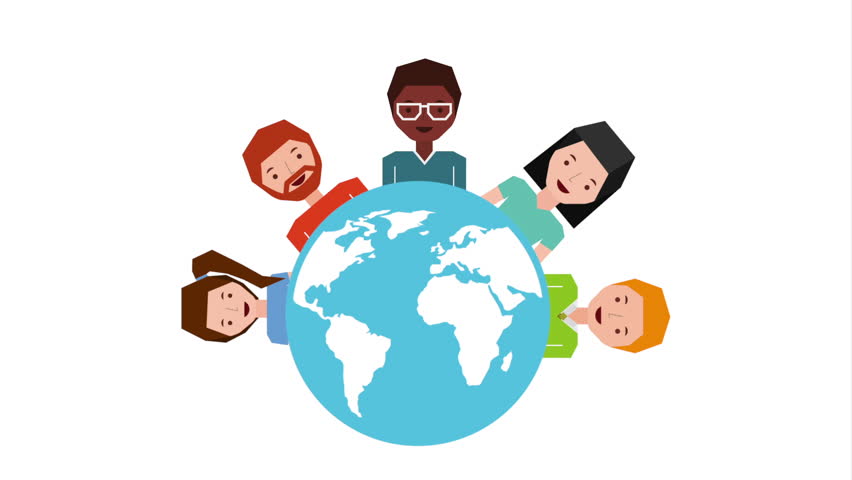 Podpora žáků s OMJ v MŠ Žiraifka18.3.2020TÉMATICKÉ ZAMĚŘENÍ AKTIVITYprezentace aktivit dvojjazyčného a logopedického asistentaprezentace o výukovém programu MAGIC BOX, Barevné kamínkyOrganizátor: Bc.Lucie DuškováExterní odborník: Hlaváčková Hana